                                                           Председателю Экологического                                                           общества «Зеленое спасение»                                                           С.Г. Куратову Департамент экологии по Алматинской области (далее - Департамент) рассмотрев Ваше письмо за № 179 от 20 октября 2019 года сообщает следующее. Ранее департаментом на основании письма РГУ «Иле-Алатауский государственный национальный природный парк» за № 05-08/1345 от 21.08.2019 года проведена внеплановая проверка в отношении ГУ «Казселезащита». В ходе проверки предоставлены следующие документы: постановление акимата Алматинской области № 02 от 04.01.2019 года о передаче имущества в коммунальную собственность Управления сельского хозяйства Алматинской области плотину на озере Есик, расположенный на земельном участке площадью 141,643 га; Сведения о наличии автотранспортов и спец. техники ГУ «Казселезащита»; Заключение государственной экологической экспертизы № KZ08VDC00064141от 16.10.2017 года и разрешение на эмиссии в окружающую среду № KZ43VDD00078853 от 19.10.2017 года выданное Управлением природных ресурсов и регулирования природопользования Алматинской области.На момент проверки на балансе ГУ «Казселезащита» катера не установлены и нарушения экологического законодательства не выявлены.Департаментом 11.11.2019 года проведено совещание  по вопросу экологического состояния озера «Иссык», где приняли участие представители Специализированной природоохранной прокуратуры Алматинской области, ГУ «Аппарат акима Енбекшиказахского района», ГУ «Казселезащита», ГУ «Управление лесного хозяйства Алматинской области» и представитель  РГУ «Иле-Алатауский государственный национальный природный парк».В ходе совещения было принято решение о запрете нахождения в водоеме моторных лодок и о их вывозе за пределы особо охраняемой территории. Заместитель руководителя                                               Д. Курманбеков Исп: Г. БектуроваТел: 8/7282/245269ҚАЗАҚСТАН РЕСПУБЛИКАСЫ ЭКОЛОГИЯ,ГЕОЛОГИЯЖӘНЕТАБИҒИ РЕСУРСТАР МИНИСТІРЛІГІЭКОЛОГИЯЛЫҚ РЕТТЕУ ЖӘНЕ БАҚЫЛАУ КОМИТЕТІНІҢ АЛМАТЫ ОБЛЫСЫ БОЙЫНШАЭКОЛОГИЯ ДЕПАРТАМЕНТІреспубликалық мемлекеттік мекемесіРеспубликанское государственное учреждение «Департамент экологии по алматинской области комитета экологического регулирования И контроля министерства Экологии, геологии и природных ресурсов Республики казахстан»040000, Талдықорған каласы, Абай көшесі,297тел.: 8 (7282) 24-23-42; факс: 8 (7282) 24-48-06 almobl.eco@mail.ru040000, г. Талдыкорган, ул. Абая, 297тел.: 8 (7282) 24-23-42; факс: 8 (7282) 24-48-06 almobl.eco@mail.ru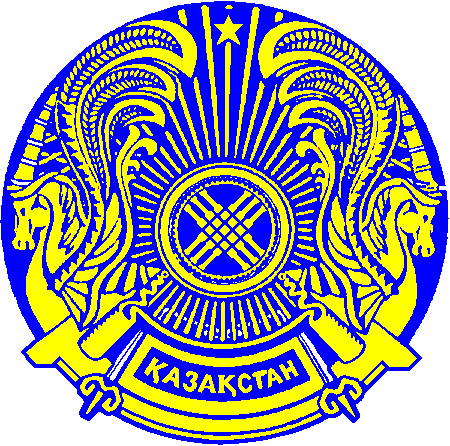 